Številka: 477-254/2019-3130-87Datum:   8. 4. 2024Republika Slovenija, Ministrstvo za javno upravo, Tržaška cesta 21, Ljubljana, skladno z 52. členom Zakona o stvarnem premoženju države in samoupravnih lokalnih skupnosti (Uradni list RS, št. 11/18, 79/18 in 78/23-ZORR – v nadaljevanju: ZSPDSLS-1) in 19. členom Uredbe o stvarnem premoženju države in samoupravnih lokalnih skupnosti (Uradni list RS, št. 31/18) objavlja  NAMERO ZA PRODAJO NEPREMIČNIN, PARC. ŠT. 1077/13 K.O. 2242-PODBRDO IN STANOVANJA Z ID: DEL STAVBE 2242-124-2 V DELEŽU DO 1/2 PO METODI NEPOSREDNE POGODBE1. Naziv in sedež organizatorja prodaje Republika Slovenija, Ministrstvo za javno upravo, Tržaška cesta 21, 1000 Ljubljana.2. Predmet prodaje Predmet prodaje sta nepremičnini:Predmet prodaje sta stanovanje št. 2 (ID: del stavbe 2242-124-2) na naslovu Podbrdo 46, Tolmin in stavbi pripadajoče zemljišče, parc. št. 1077/13 k.o. 2242-Podbrdo, oba v deležu do 1/2. Zemljišče in stanovanje se prodajata skupaj, kot celota.Po podatkih GURS je bil objekt z ID: stavba 2242-124 zgrajen leta 1900.Stanovanje št. 2 se nahaja v pritličju stanovanjske stavbe. Obsega 2 sobi, kuhinjo, 2 shrambi, hodnik, kopalnico, wc ter balkon. Okna so lesena. Vhodna vrata so lesena, prav tako notranja vrata. Na tleh je delno keramika, delno parket, delno PVC pod. Za stanovanje je bila pridobljena energetska izkaznica št. 2024-709-208-112516 z veljavnostjo do 6. 4. 2034. Po podatkih slednje stanovanje sodi v energetski razred E.Parc. št. 1077/13 k.o. 2242-Podbrdo je komunalno delno opremljena in nepravilne oblike. V naravi predstavlja zemljišče za objektom na naslovu Podbrdo 46, Tolmin. Na delu parcele je postavljena lopa za orodje (brez gradbene vrednosti), na preostalem delu pa je urejen zelenjavni vrt.Dostop do objekta na naslovu Podbrdo 46, Tolmin je urejen po asfaltirani ulici.Delež v lasti Republike Slovenije je zemljiškoknjižno urejen ter bremen prost.Solastniški deleži ostalih solastnikov NISO predmet prodaje.Solastniki nepremičnin imajo na podlagi 3. odstavka 66. člena Stvarnopravnega zakonika (Uradni list RS, št. 87/02, 91/13 in 23/20) pri prodaji solastniškega deleža v lasti države predkupno pravico. Če predkupno pravico uveljavlja hkrati več solastnikov, lahko vsak od njih uveljavlja predkupno pravico v sorazmerju s svojim idealnim deležem.Nepremičnini na podlagi 199. člena Zakona o urejanju prostora (Uradni list RS, št. 199/21, 18/23 – ZDU-1O, 78/23 – ZUNPEOVE, 95/23 – ZIUOPZP in 23/24) in Odloka o predkupni pravici Občine Tolmin (Uradni list RS št. 140/2020) ležita na območju predkupne pravice Občine Tolmin.3. Vrsta pravnega posla in sklenitev pogodbe Prodaja nepremičnin po metodi neposredne pogodbe. Pogodba mora biti sklenjena v roku 15 dni po pozivu organizatorja postopka prodaje. V kolikor pogodba ni sklenjena v danem roku lahko organizator odstopi od sklenitve posla. 4. Najnižja ponudbena cenaPonudbena cena za nepremičnini, parc. št. 1077/13 k.o. 2242-Podbrdo in stanovanje št. 2 na naslovu Podbrdo 46, Tolmin (ID znak: del stavbe 2242-124-2), obe v deležu do ½, znaša 24.000,00 EUR. Ponudba se lahko odda le za obe nepremičnini skupaj.Najugodnejši ponudnik plača na ponujeno ceno še 2% davek na promet nepremičnin.Ponudba se odda na obrazcu z vsebino iz priloge 1 te objave.5. Način in rok plačila kupnineKupnina se plača v 30-ih dneh po sklenitvi pogodbe. Plačilo celotne kupnine v določenem roku je bistvena sestavina pravnega posla. V kolikor kupnina ni plačana v roku, se šteje posel za razvezan po samem zakonu.6. Sklenitev pogodbe V kolikor bo v roku prispelo več ponudb, se bodo organizirala dodatna pogajanja o ceni in o drugih pogojih pravnega posla. Pogodba bo sklenjena s tistim ponudnikom, ki bo ponudil najvišjo odkupno ceno, pod pogojem, da noben od predkupnih upravičencev ne bo uveljavljal predkupne pravice. Cene in drugi elementi ponudbe, ponujeni na pogajanjih, so zavezujoči. Vse stroške v zvezi s prenosom lastništva (overitve, takse, vpis v zemljiško knjigo in drugo) plača kupec.Nepremičnini bosta prodani po načelu videno – kupljeno, zato morebitne reklamacije po sklenitvi prodajne pogodbe ne bodo upoštevane. Prodajalka ne jamči za izmeri površin, niti za njun namen uporabe. Kupec sam prevzema obveznost odprave morebitnih pomanjkljivosti v zvezi s kvaliteto in obsegom predmeta prodaje.Organizator si pridržuje pravico, da lahko do sklenitve pravnega posla, brez odškodninske odgovornosti, odstopi od pogajanj.7. Podrobnejši pogoji zbiranja ponudbPonudbo lahko oddajo pravne in fizične osebe, ki v skladu s pravnim redom Republike Slovenije lahko postanejo lastniki nepremičnin. Ponudniki pošljejo ponudbe oziroma ponudbe prinesejo osebno v zaprti pisemski ovojnici z navedbo » NP 477-254/2019-3130 – NE ODPIRAJ« na naslov organizatorja: Ministrstvo za javno upravo, Tržaška cesta 21, Ljubljana. Kot popolna ponudba se šteje tista, ki vsebuje:1.	izpolnjen, lastnoročno podpisan obrazec, ki je priloga 1 te objave 2.	kopijo veljavnega uradnega identifikacijskega dokumenta. V kolikor ponudnik ne predloži kopije osebne izkaznice ali potne listine, je potrebno kopiji uradnega identifikacijskega dokumenta priložiti tudi potrdilo o državljanstvu ali izpisek iz matičnega registra – velja za fizične osebe in s.p.-je.Šteje se, da je ponudba pravočasna, če na naslov organizatorja prispe najkasneje do 8. 5. 2024 do 15.00 ure1. Nepopolne, nepravočasne oziroma ponudbe, ki ne bodo izpolnjevale drugih pogojev iz te točke, bodo izločene iz postopka. Odpiranje ponudb NE BO javno.Ponudniki bodo o rezultatih zbiranja ponudb obveščeni na njihov elektronski naslov najkasneje 7 dni po zaključenem odpiranju ponudb. 8. Ogled Za dodatne informacije v zvezi s postopkom prodaje se obrnite na Lucijo Srebernjak, telefon 01 478 16 60, e-pošta: lucija.srebernjak@gov.si. Ogled nepremičnine je mogoč na podlagi predhodne najave na telefon: 01 478 1660.9. OpozoriloOrganizator lahko do sklenitve pravnega posla, postopek zbiranja ponudb ustavi oziroma ne sklene pogodbe z uspelim ponudnikom, brez odškodninske odgovornosti.10 . Objava  obvestila posameznikom po 13. členu Splošne uredbe o varstvu podatkov (GDPR)Obvestilo posameznikom po 13. členu Splošne uredbe o varstvu podatkov (GDPR) glede obdelave osebnih podatkov v elektronskih zbirkah in zbirkah dokumentarnega gradiva Ministrstva za javno upravo je objavljeno na spletni strani: https://www.gov.si/assets/ministrstva/MJU/DSP/Sistemsko-urejanje/OBVESTILO_ravnanje_s_stvarnim_premozenjem-1.pdf_____________________1  Vse zainteresirane ponudnike opozarjamo na spremenjeno poslovanje Pošte Slovenije d.o.o. od 1. 7. 2021 dalje. Vse podrobnejše informacije so dostopne na naslednji povezavi:https://www.posta.si/o-nas/novice/posta-slovenije-s-1-julijem-uvaja-locevanje-posiljk-korespondence-na-prednostne-in-neprednostne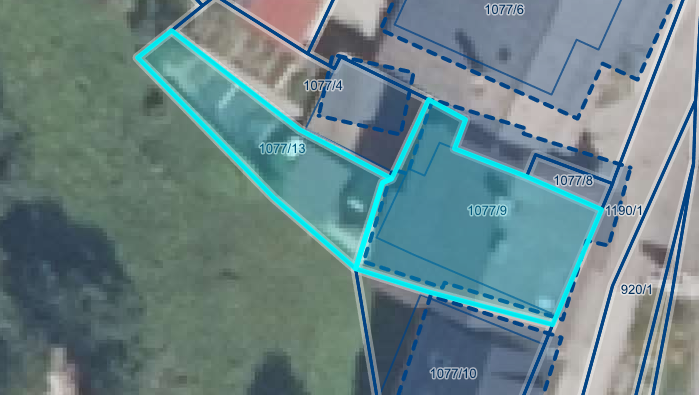 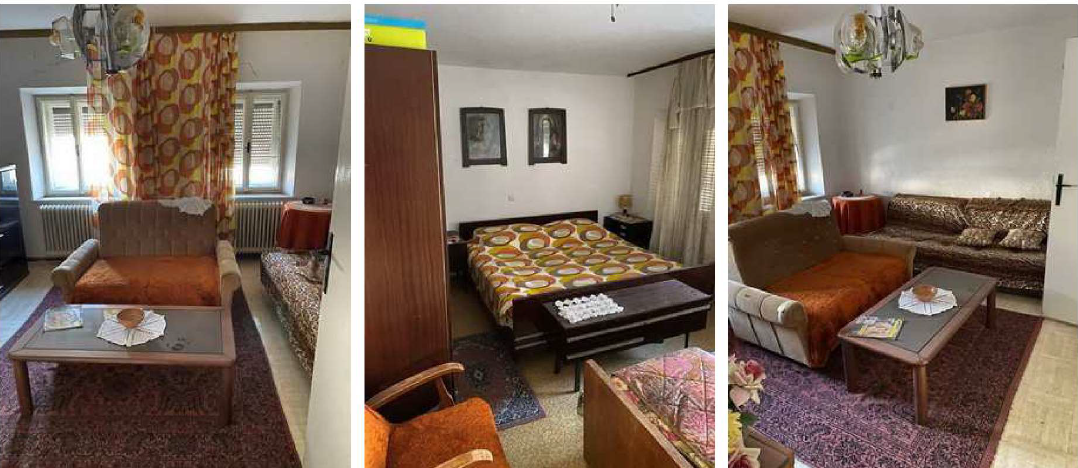 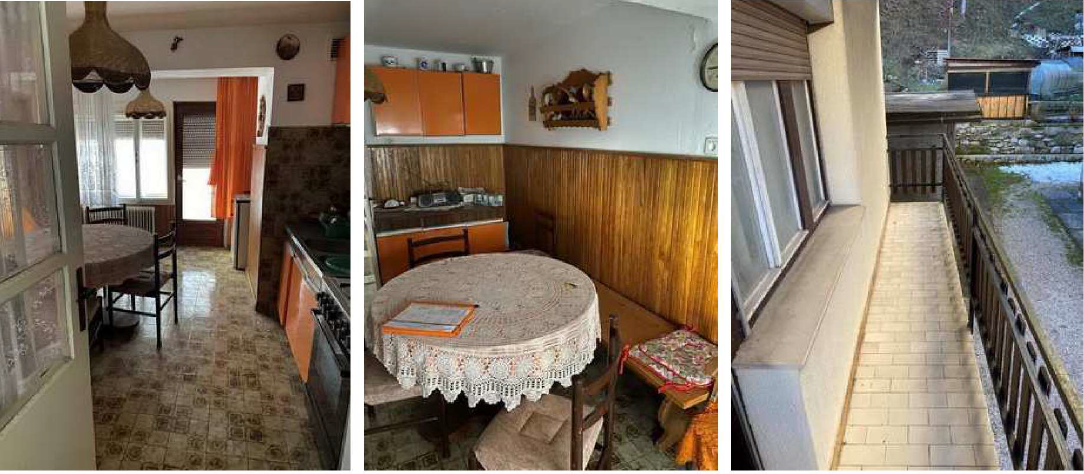 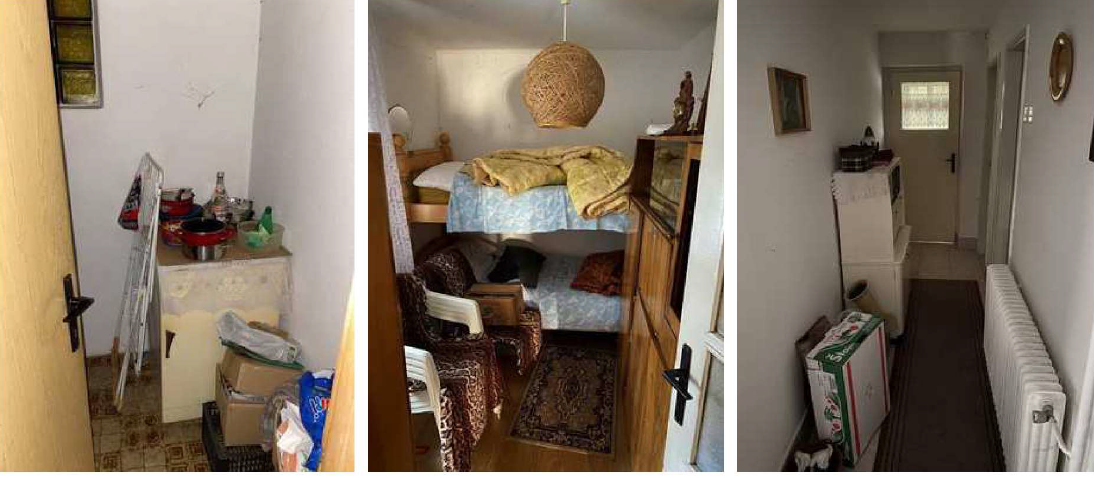 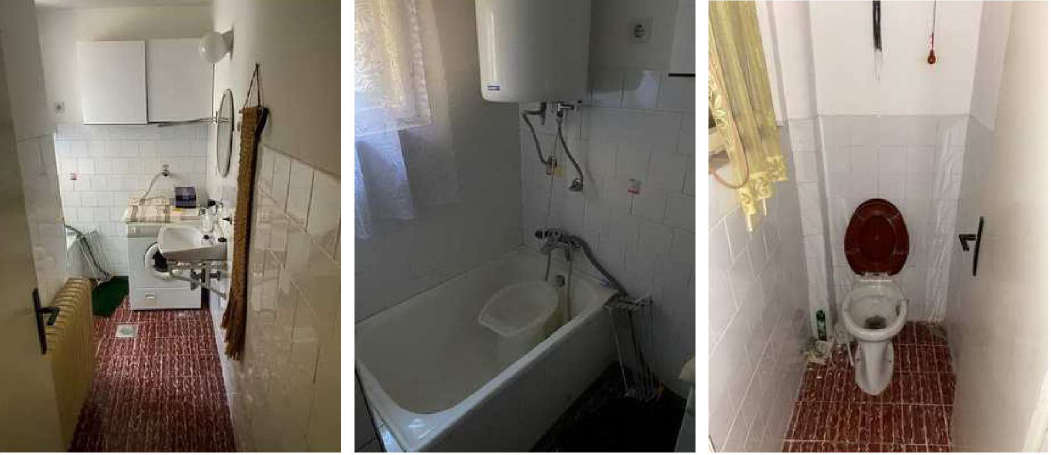 parc. št.št. stavbekatastrska občinašt. stanovanjaID znakizmera (do celote)delež1077/132242-Podbrdoparcela 2242 1077/1371,00 m21/21242242-Podbrdo2del stavbe 2242-124-276,7 m21/2mag. Franc Propsminister